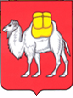 ТЕРРИТОРИАЛЬНАЯ ИЗБИРАТЕЛЬНАЯ КОМИССИЯ 
КИЗИЛЬСКОГО РАЙОНАс. Кизильское, ул. Советская, д. 65 457610, телефон (35155) 3-11-17E-mail: 74t018-tik@iksrf74.uu.ruОбластной семинар избирательной комиссии Челябинской области26 августа 2019 года в избирательной комиссии Челябинской области состоялся семинар-совещание представители территориальных избирательных комиссий Челябинской области. Представляли территориальную избирательную комиссию Кизильского района председатель территориальной избирательной комиссии Кизильского района Кошкарев Ю.Е., руководитель аппарата ТИК Кизильского района Беркумбаев С.Н. и системный администратор ТИК Кизильского района Зубарева О.Г. Повестка семинара была насыщенной. Рассмотрены вопросы 2 этапа информирования избирателей, использование информационных технологий, работы со списками избирателей в УИК.               И другие вопросы избирательного процесса.